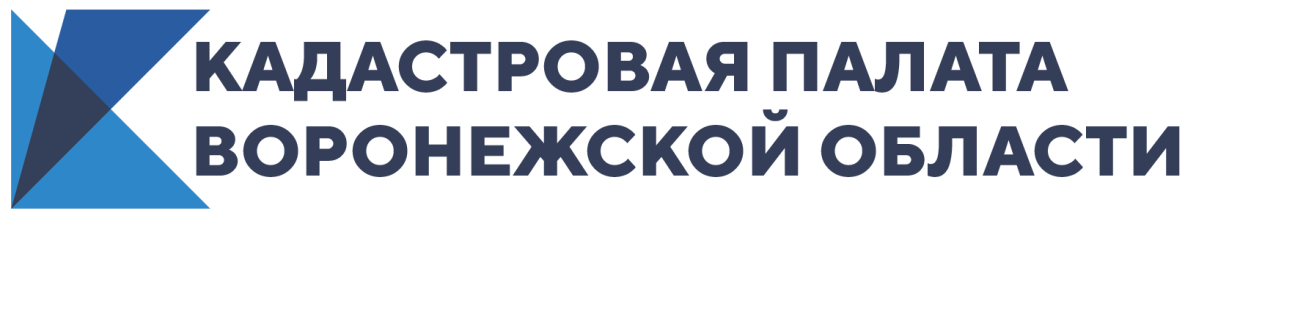 Кадастровая палата ответила на вопросы воронежцевКадастровая палата Воронежской области провела «горячую линию» по вопросам приема и выдачи документов по экстерриториальному принципу. Размещаем наиболее интересные из них:Как получить документы, которые больше года назад были сданы в МФЦ. Что для этого нужно?Готовые к выдаче документы после проведения кадастрового учета и регистрации прав хранятся в офисе МФЦ только три месяца, и если по каким-то причинам заявитель или его законный представитель их не забирают, документы передаются из всех офисов МФЦ города Воронежа и Воронежской области в офис Кадастровой палаты.Получить «невостребованные» документы заявителю можно в офисе Кадастровой палаты Воронежской области, расположенного по адресу: г.Воронеж, ул. Солнечная, 12Б, лично, предъявив документ удостоверяющий личность, или через представителя по доверенности. Также можно заказать курьерскую доставку документов.Уточнить готовность документов на территории Воронежской области можно по телефону МФЦ: 8 (473) 226-99-99. Дополнительную информацию о месте хранения документов и сроках их доставки можно узнать по телефону Кадастровой палаты Воронежской области: 8 (473) 327-18-99 (добавочный 2447) или телефону Ведомственного центра телефонного обслуживания (ВЦТО): 8 800-100-34-34.Сдали документы на регистрацию права собственности в Белгородской области, потом переехали в Воронеж, а документы не получили. Что делать?На сегодняшний день реализована возможность получения документов экстерриториально в Кадастровой палате любого региона Российской Федерации, вне зависимости от места хранения документов. Для получения документов можно обратиться в офис Кадастровой палаты в любом регионе РФ и заполнить заявление о выдаче документов соответствующей формы. Уведомление о получении данного заявления направляется  в Кадастровую палату по месту хранения невостребованных документов, после чего необходимые документы направляются в Кадастровую палату по месту подачи заявления о выдаче, а заявитель получит оповещение, что документы поступили в выбранный офис.Хочу зарегистрировать объект, расположенный в  Репьевском районе Воронежской области. Возможно ли это?Подать документы на кадастровый учет и регистрацию прав на объект, расположенный в Воронежской области, можно следующими способами: − лично, обратившись в любой офис МФЦ города Воронежа и Воронежской области;− в электронном виде, заполнив форму на официальном сайте Росреестра при наличии электронной цифровой подписи;− почтовым отправлением в Кадастровую палату Воронежской области по адресу: 394077, г. Воронеж, ул. Генерала Лизюкова д. 2, при этом подпись заявителя должна быть нотариально заверена;− через выездное обслуживание Кадастровой палаты. Специалисты  приедут в удобное для заявителя время в черте города Воронежа.Узнать подробности можно по телефону: 8(473)327-18-99 (добавочный 2441 или 2544) или  обратившись в офис Кадастровой палаты по адресу: г. Воронеж, ул. Солнечная, 12Б.  Контакты для СМИ Кадастровая палата Воронежской областител.: 8 (473) 327-18-92 (доб. 2429)press@36.kadastr.ruКадастровая палата приняла участие в семинаредля кадастровых инженеровВ Воронеже саморегулируемая организация «Кадастровые инженеры юга» провела семинар для кадастровых инженеров по актуальным вопросам кадастровой деятельности. В мероприятии также приняли участие сотрудники Кадастровой палаты Воронежской области. Данный семинар был направлен на повышение качества оказания кадастровых услуг при взаимодействии кадастровых инженеров с органами власти, местного самоуправления и органом регистрации прав.В течение двух часов были озвучены основные изменения законодательства в области кадастрового учета, регистрации прав, земельных отношений и градостроительной деятельности, а также типовые ошибки, допускаемые кадастровыми инженерами при подготовке документов, необходимых для кадастрового учета объектов недвижимости. Подробно рассматривался порядок подготовки межевого плана, исправления реестровых и технических ошибок, подготовки технического плана для объектов индивидуального жилищного строительства и садовых домов. Особое внимание было уделено электронным сервисам, имеющим прямое отношение к деятельности кадастрового инженера.В заключение семинара все желающие получили ответы на интересующие их вопросы.Кадастровая палата Воронежской области на постоянной основе проводит мероприятия по взаимодействию с кадастровыми инженерами на актуальные темы. Основная их цель – поддержка открытого диалога между Кадастровой палатой и представителями профессионального сообщества. Узнать о ближайших мероприятиях можно на официальных страницах в Вконтакте и Твиттере или по телефону: 8 (473) 327-18-92 (добавочный 2328). Контакты для СМИ Кадастровая палата Воронежской областител.: 8 (473) 327-18-92 (доб. 2429)press@36.kadastr.ruКадастровых инженеров приглашают на рабочую встречу27 февраля 2020 года в 11:00 Кадастровая палата Воронежской области проведет рабочую встречу для кадастровых инженеров, осуществляющих кадастровую деятельность на территории Воронежской области.В рамках мероприятия специалисты Кадастровой палаты расскажут об основных ошибках, которые допускают кадастровые инженеры при подготовке межевых, технических планов и актов обследования, а так же об изменениях в законодательстве Российской Федерации в учетно-регистрационной сфере.Встреча состоится по адресу: г. Воронеж, ул. Генерала Лизюкова, 2 
(4 этаж, конференц-зал).Вопросы, связанные с организацией мероприятия можно задать по телефону: 8(473) 327-18-92 (доб. 2328). Для обсуждения на рабочей встрече интересующего вопроса, направьте его по адресу электронной почты: oovk@36.kadasrt.ru. Контакты для СМИ Кадастровая палата Воронежской областител.: 8 (473) 327-18-92 (доб. 2429)press@36.kadastr.ru